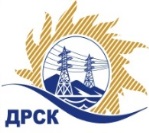 Акционерное Общество«Дальневосточная распределительная сетевая  компания»ПРОТОКОЛ ПЕРЕТОРЖКИСпособ и предмет закупки: открытый запрос предложений на право заключения договора: Мероприятия по строительству и реконструкции электрических сетей для технологического присоединения потребителей (в том числе ПИР) на территории СРЭС для нужд филиала ХЭС.Плановая стоимость закупки:  19 500  000,00  рублей без учета НДС (23 010 000,00 руб. с учетом НДС). Закупка 98.1 р. 2.1.1 ГКПЗ 2018ПРИСУТСТВОВАЛИ: члены постоянно действующей Закупочной комиссии 1-го уровня АО «ДРСК». ВОПРОСЫ ЗАСЕДАНИЯ ЗАКУПОЧНОЙ КОМИССИИ:В адрес Организатора закупки поступило 4 (четыре) заявки на участие в  процедуре переторжки на участие в переторжке, конверты с которыми были размещены в электронном виде на сайте Единой электронной торговой площадки (АО «ЕЭТП»), по адресу в сети «Интернет»: https://rushydro.roseltorg.ru.Вскрытие конвертов было осуществлено в электронном сейфе Организатора закупки на ЕЭТП, в сети «Интернет»: https://rushydro.roseltorg.ru автоматически.Дата и время начала процедуры вскрытия конвертов с заявками на участие в переторжке: в 15:00 часов благовещенского времени 09.04.2018 Место проведения процедуры вскрытия конвертов с заявками на участие в процедуре переторжки: Единая электронная торговая площадка, в сети «Интернет»: https://rushydro.roseltorg.ruСекретарь Закупочной комиссии 1 уровня  АО «ДРСК»                       							М.Г. ЕлисееваКоврижкина Е.Ю.Тел. 397-208№ 321/УКС-Пг. Благовещенск09 апреля  2018№п/пНаименование Участника закупки и место нахожденияСуммарная стоимость единичных расценок предлагаемых работ до переторжки, руб. без НДС.Суммарная стоимость единичных расценок предлагаемых работ после переторжки без НДС, руб.1ООО «ЭК «Энерготранс»»г. Москва, ул. Водников, 210 947 162,91 9 809 144,882ООО «НаноЭлектроМонтаж»г. Москва, Ленинский пр-т, 82/210 988 781,04 10 658 830,843ООО «Компания Новая Энергия»г. Новосибирск, ул. Чаплыгина, 9311 082 917,36 9 782 724,074ООО «Амур-ЭП»г. Хабаровск, пр-т 60 лет Октября, 1411 363 692,36 10 247 545,36